Дистант. 2 ОИИ. Домашнее задание от 8.04.20.Повторение. Повторите понятия и их определения:Аккорд - это созвучие из трёх и более звуков, расположенных по терциям.Трезвучие - аккорд из трёх звуков.Виды трезвучий:Большое (звучит как мажорное);Малое (звучит как минорное). 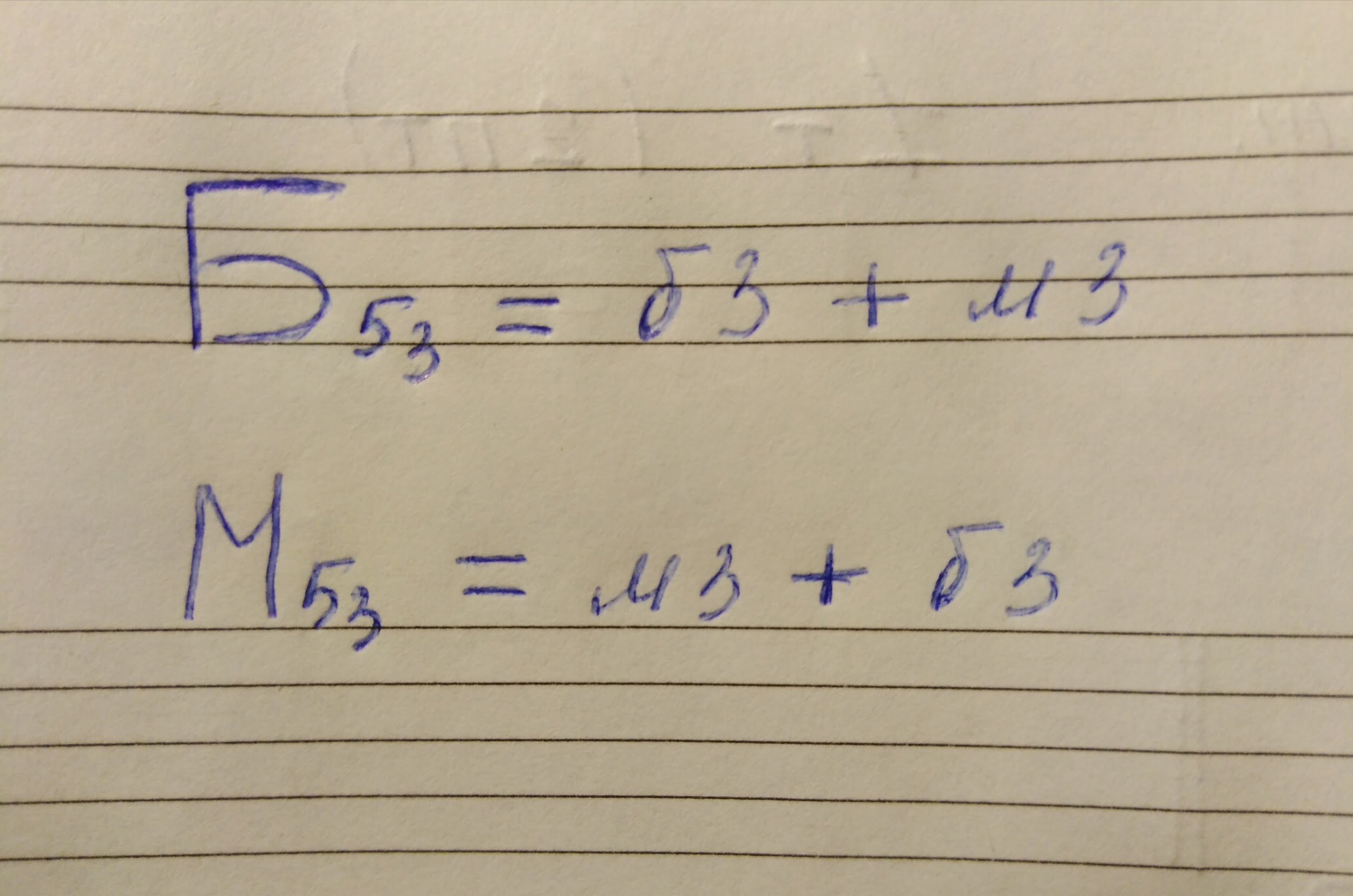 Выполните письменно в тетради и пришлите мне в виде фото следующие задания на мою рабочую почту: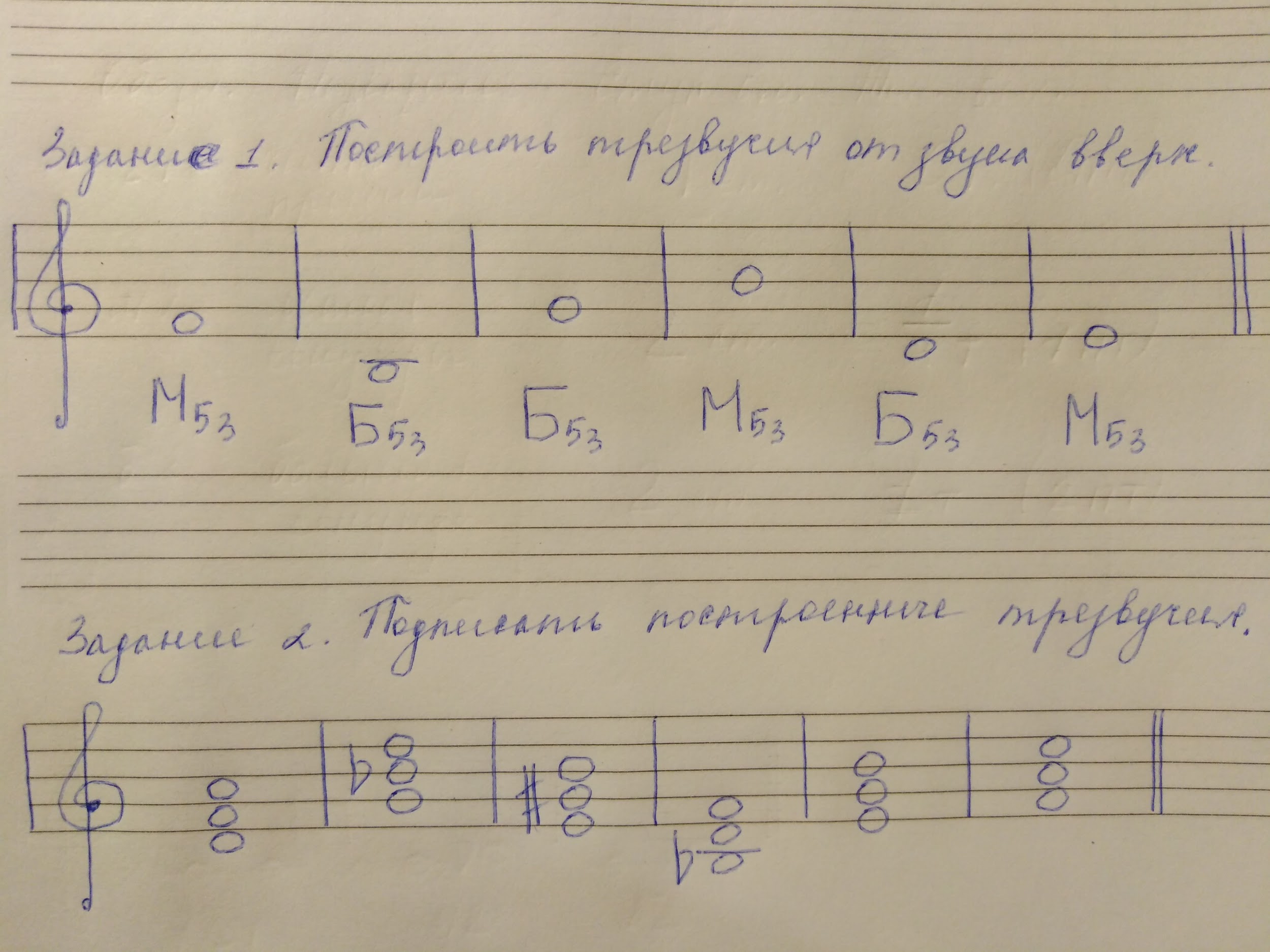 Сыграйте все трезвучия на клавиатуре т послушайте их звучание.Практическое задание.В тональности "До мажор" исполните голосом, с подыгрыванием на инструменте, следующие упражнения с устойчивыми ступенями:I - III - V - V - III - II - III - I - V - V - III - V - IСнять на видео исполнение этих упражнений голосом, с подыгрыванием нот на клавиатуре в 1-й октаве. И прислать на мою рабочую почту (см. Ниже). Показывать по столбице пока необязательно.Слуховой диктант.Прислать на мою рабочую почту записанный в тетради слуховой диктант (на ТОН и ПОЛУТОН).❗Внимание❗Все выполненные задания присылайте мне на рабочую почту: n.kotyunia.distant@gmail.comОтправлять домашнее задание в личном сообщении в WhatsApp не надо! Все учебные вопросы решаем через рабочую почту (см. ☝️выше). Спасибо!